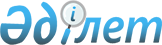 Об утверждении схемы и порядок перевозки в общеобразовательные школы детей, проживающих в селе Умирзак города Актау
					
			Утративший силу
			
			
		
					Постановление акимата города Актау Мангистауской области от 06 октября 2015 года № 1345. Зарегистрировано Департаментом юстиции Мангистауской области от 10 ноября 2015 года № 2862. Утратило силу постановлением акимата города Актау Мангистауской области от 07 июня 2016 года № 1056      Сноска. Утратило силу постановлением акимата города Актау Мангистауской области от 07.06.2016 № 1056

      Примечание РЦПИ.

      В тексте документа сохранена пунктуация и орфография оригинала.

      В соответствии с  подпунктом 3-1)  пункта 3  статьи 14  Закона Республики Казахстан от 4 июля 2003 года "Об автомобильном транспорте",  подпунктом 9)  пункта 1  статьи 31  Закона Республики Казахстан от 23 января 2001 года "О местном государственном управлении и самоуправлении в Республике Казахстан", акимат города ПОСТАНОВЛЯЕТ:

      1. Утвердить схему и порядок перевозки в общеобразовательные школы детей, проживающих в селе Умирзак города Актау согласно  приложениям 1,  2 к настоящему постановлению.

      2. Государственному учреждению "Аппарат акима города Актау" (Е. Туретаев) обеспечить государственную регистрацию настоящего постановления в Департаменте юстиции Мангистауской области, его официальное опубликование в информационно-правовой системе "Әділет" и в средствах массовой информации, размещение на интернет - ресурсе акимата города Актау.

      3. Контроль за исполнением настоящего постановления возложить наисполняющего обязанности заместителя акимагорода Дирр Ю.В.

      4. Настоящее постановление вступает в силу со дня государственной регистрации в органах юстиции и вводится в действие по истечении десяти календарных дней после дня его первого официального опубликования.

      

      СОГЛАСОВАНО:

      Руководитель

      государственного учреждения

      "Актауский городской отдел

      образования"

      С. Тулебаева

      06 октября 2015 года  

      Руководитель

      государственного учреждения

      "Актауский городской отдел

      пассажирского транспорта и

      автомобильных дорог"

      Ж. Кубашев

      06 октября 2015 года  

      Начальник

      государственного учреждения

      "Управление внутренних дел

      города Актау департамента

      внутренних дел Мангистауской

      области"

      Б. Акшауов

      06 октября 2015 года  

      Аким села Умирзак

      Е. Сарыев

      06 октября 2015 года  

 Схема перевозки в общеобразовательные школы детей, проживающих в селе Умирзак города Актау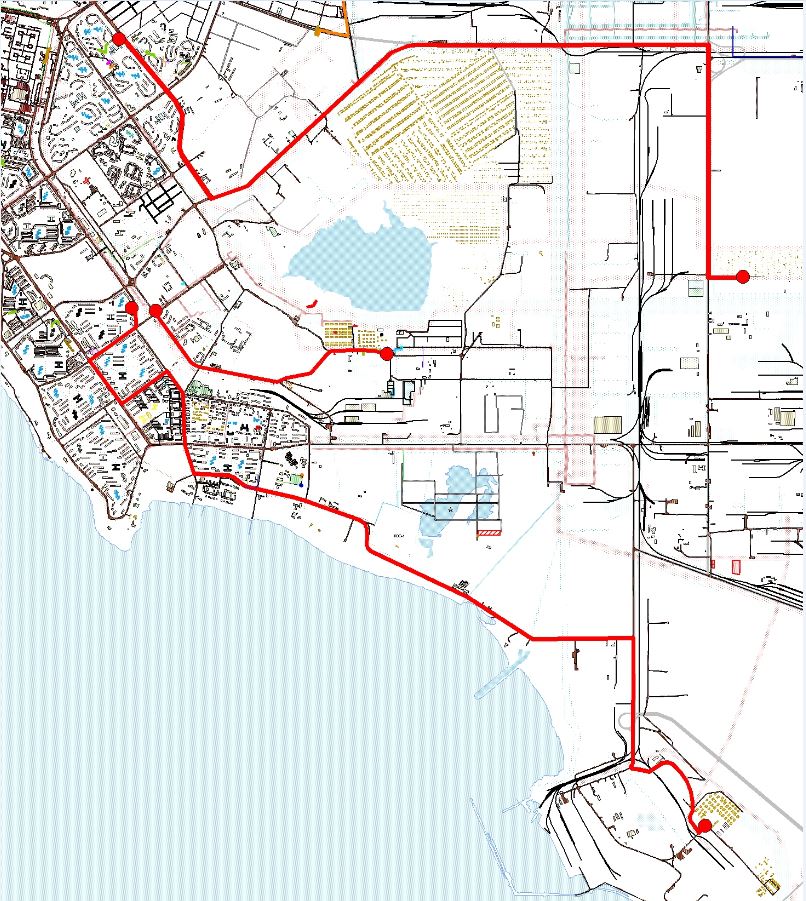  Направление перевозки:      -Село Умирзак- № 2, 3, 6, 8 школы; № 2, 3, 6, 8 школы- село Умирзак.

      -Жилой массив Рауан- село Умирзак; село Умирзак- жилой массив Рауан.

      -Жилой массив Приозерный- № 22 школа; № 22 школа- жилой массив Приозерный.

      -Жилой массив Рауан- № 23, 28 школы, № 23, 28 школы- жилой массив Рауан.

 Порядок перевозки в общеобразовательные школы детей, проживающих в селе Умирзак города Актау 1. Общие положения      1. Настоящий Порядок перевозки в общеобразовательные школы детей, проживающих в селе Умирзак города Актау (далее – Порядок) разработан в соответствии с  подпунктом 3-1)  пункта 3  статьи 14  Закона Республики Казахстан от 4 июля 2003 года "Об автомобильном транспорте" и  подпунктом 9)  пункта 1  статьи 31  Закона Республики Казахстан от 23 января 2001 года "О местном государственном управлении и самоуправлении в Республике Казахстан".

 2. Требования к перевозчикам и автотранспортным средствам      2. Перевозки детей организовываются, если:

      пропускная способность автомобильных дорог позволяет осуществлять регулярное движение автобусов;

      состояние автомобильных дорог и их обустройство соответствуют требованиям безопасности дорожного движения.

      3. К перевозкам детей допускаются перевозчики, имеющие:

      1) документы, подтверждающие их квалификацию и профессиональную пригодность в соответствии с законодательством Республики Казахстан об автомобильном транспорте;

      2) автотранспортные средства, пригодные к осуществлению соответствующего вида перевозок и отвечающие требованиям технических регламентов.

      4. Для перевозки детей допускаются следующие водители:

      1) в возрасте не менее двадцати пяти лет, имеющие водительское удостоверение соответствующей категории и стаж работы водителем не менее пяти лет;

      2) имеющие непрерывный стаж работы в качестве водителя автобуса не менее трех последних лет;

      3) не имевшие в течение последнего года грубых нарушений трудовой дисциплины и Правил дорожного движения, утвержденных постановлением Правительства Республики Казахстан от 13 ноября 2014 года  № 1196 "Об утверждении Правил дорожного движения, Основных положений по допуску транспортных средств к эксплуатации, перечня оперативных и специальныхслужб, транспорт которых подлежит оборудованию специальными световыми и звуковыми сигналами и окраске по специальным цветографическим схемам".

      5. В автобусах запрещается перевозка груза, в том числе багажа, вне багажного отделения.

      6. Эксплуатация автотранспортных средств допускается только при условии обязательного страхования гражданско-правовой ответственности их владельцев. Обязательному страхованию также подлежит гражданско-правовая ответственность перевозчика перед пассажирами за вред, причиненный жизни, здоровью и имуществу при совершении поездок на автотранспортных средствах, используемых для осуществления перевозок пассажиров и багажа.

      7. Перевозки детей осуществляются автобусами, микроавтобусами, оборудованными в соответствии с требованиями настоящего Порядка и с предоставлением каждому ребенку отдельного места для сидения.

      8. Массовые перевозки организованных групп детей и перевозки организованных групп детей на дальние расстояния выполняются перевозчиком только при условии сопровождения детей преподавателями или специально назначенными взрослыми (один взрослый не более чем на 15 детей).

      9. Перевозчик, обеспечивающий перевозку организованных групп детей, организовывает работу водителей в соответствии с требованиями Правил организации труда и отдыха водителей, а также применения тахографов и с учетом следующих условий:

      по маршрутам продолжительностью до 12 часов с одним водителем, свыше 12 часов с двумя водителями;

      по маршрутам продолжительностью более 16 часов с учетом обеспечения условий для полноценного отдыха (в гостиницах, кемпингах и другие) водителей и пассажиров не менее 8 часов.

      10. Перевозки детей автомобильным транспортом (кроме экскурсионных и туристических) осуществляются при нахождении в пути не более 4 часов и в случаях, когда невозможно организовать доставку детей другим видом транспорта.

      11. По требованию заказчика перевозчик, осуществляющий разовую перевозку детей в пригородную зону или в междугородном сообщении, предъявляет автобус накануне поездки в подразделения дорожной полиции для внеочередной проверки технического состояния.

      12. Перевозка организованных групп детей осуществляется автобусами, имеющими не менее двух дверей, техническое состояние которых отвечает требованиям, установленным Правилами перевозок пассажиров и багажа автомобильным транспортом, утвержденным приказом исполняющего обязанности Министра по инвестициям и развитию Республики Казахстан от 26 марта 2015 года  № 349 "Об утверждении Правил перевозок пассажиров и багажа автомобильным транспортом" (зарегистрирован в Реестре государственной регистрации нормативных правовых актов за № 11550).

      Автобусы, предназначенные для перевозки детей должны быть оборудованы:

      1) квадратными опознавательными знаками "Перевозка детей", которые должны быть установлены спереди и сзади автобуса. Надпись оформляется черным цветом высотой шрифта не менее 120 миллиметр и помещена в прямоугольную рамку;

      2) проблесковым маячком желтого цвета;

      3) двумя легкосъемными огнетушителями емкостью не менее двух литров каждый (один - в кабине водителя, другой - в пассажирском салоне автобуса);

      4) двумя аптечками первой помощи (автомобильными);

      5) двумя противооткатными упорами;

      6) знаком аварийной остановки;

      7) при следовании в колонне - информационной табличкой, с указанием места автобуса в колонне, которая устанавливается на лобовом стекле автобуса справа по ходу движения;

      13. Автобусы, используемые для перевозок детей, должны иметь:

      двери пассажирского салона и аварийные люки, открывающиеся и закрывающиеся без каких-либо помех. Двери не должны иметь острых или далеко отстоящих от их поверхности выступов;

      крыша, аварийные люки и окна, которые в закрытом состоянии полностью предотвращают попадание атмосферных осадков в кабину водителя и пассажирский салон;

      прочно закрепленные поручни и сидения;

      чистые и без порывов обшивки сидений и спинок кресел для пассажиров;

      ровные, без выступающих или незакрепленных деталей, подножки и пол салона;

      покрытие пола салона должно быть выполнено из сплошного материала без порывов; прозрачные стекла окон, очищенные от пыли, грязи, краски и иных предметов, снижающих видимость через них; 

      пассажирский салон, отапливаемый в холодное и вентилируемый в жаркое время года, не загроможденный инструментом и запасными частями.

      14. Влажная уборка салонов автобусов и микроавтобусов, используемых при регулярных автомобильных перевозках пассажиров и багажа, проводится не менее одного раза в смену и по мере загрязнения.

      15. Наружная мойка кузова проводится после окончания смены.

 3. Порядок перевозок детей      16. При организации перевозок в учебные заведения перевозчик совместно с местными исполнительными органами и администрацией учебных заведений, определяют маршруты и рациональные места посадки и высадки детей.

      17. Площадки, отводимые для ожидающих автобус детей, должны быть достаточно большими, чтобы не допускать выхода детей на проезжую часть.

      Площадки имеют благоустроенные подходы и располагаются отдельно от остановочных пунктов маршрутов регулярных автомобильных перевозок пассажиров и багажа.

      18. Заказчик перевозок детей в учебные заведения регулярно (не реже одного раза в месяц) проверяет состояние мест посадки и высадки детей.

      19. Если перевозки детей осуществляются в темное время суток, то площадки должны иметь искусственное освещение.

      20. В осеннее-зимний период времени площадки должны очищаться от снега, льда, грязи.

      21. Перевозка групп детей автобусами в период с 22.00 до 06.00 часов, а также в условиях недостаточной видимости (туман, снегопад, дождь и другие) не допускается. В период суток с 22.00 до 06.00 часов в порядке исключения допускается перевозка детей к железнодорожным вокзалам и аэропортам и от них, а также при задержках в пути до ближайшего места отдыха (ночлега).При неблагоприятных изменениях дорожных или метеорологических условий, создающих угрозу безопасности перевозок, в случаях, предусмотренных действующими нормативными документами о временном прекращении движения автобусов, перевозчик отменяет рейс и немедленно проинформирует об этом заказчика.

      22. Расписание движения автобусов согласовывается перевозчиком и заказчиком.

      При неблагоприятных изменениях дорожных условий, при иных обстоятельствах (ограничение движения, появление временных препятствий, при которых водитель не может ехать в соответствии с расписанием не повышая скорости), расписание корректируется в сторону снижения скорости (увеличения времени движения). Об изменении расписания перевозчик оповещает заказчика, который принимает меры по своевременному оповещению детей.

      23. При подготовке к массовым перевозкам детей и перевозке детей на дальние расстояния перевозчик совместно с заказчиком проверяет наличие площадки для стоянки автобусов в пункте сбора детей и в пункте прибытия; наличие посадочной площадки. Места посадки и высадки располагаются на расстоянии не менее 30 метров от места стоянки автобуса.

      24. На каждый автобус, осуществляющий перевозку детей, заказчик назначает ответственных лиц из числа сотрудников организации - заказчика или родителей, которые сопровождают детей до места их назначения (при осуществлении регулярных перевозок детей в школу, иные учебные заведения допускается назначать ответственными учащихся старших классов (16 и более лет), прошедших специальный инструктаж для сопровождающих).

      25. Водителю автобуса при перевозке детей не позволяется:

      1) следовать со скоростью более 60 километров в час;

      2) изменять маршрут следования;

      3) перевозить в салоне автобуса, в котором находятся дети, любой груз, багаж или инвентарь, кроме ручной клади и личных вещей детей;

      4) выходить из салона автобуса при наличии детей в автобусе, в том числе при посадке и высадке детей; 

      5) при следовании в автомобильной колонне производить обгон впереди идущего автобуса;

      6) осуществлять движение автобуса задним ходом;

      7) покидать свое место или оставлять транспортное средство, если им не приняты меры, исключающие самопроизвольное движение транспортного средства или использование его в отсутствие водителя.


					© 2012. РГП на ПХВ «Институт законодательства и правовой информации Республики Казахстан» Министерства юстиции Республики Казахстан
				Аким города

С. Трумов

Приложение 1
к постановлению
акимата города Актау
№ 1345
от 06 октября 2015гПриложение 2
к постановлению
акимата города Актау
№ 1345
от 06 октября 2015г